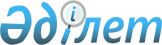 О внесении изменений и дополнений в решение областного маслихата от 13 декабря 2010 года № 333 "Об областном бюджете на 2011-2013 годы"
					
			С истёкшим сроком
			
			
		
					Решение маслихата Актюбинской области от 14 марта 2011 года № 365. Зарегистрировано Департаментом юстиции Актюбинской области 6 апреля 2011 года № 3361. Утратило силу в связи с истечением срока действия - письмо Актюбинского областного маслихата от 25 апреля 2012 года № 07-01-02/194.
      Сноска. Утратило силу в связи с истечением срока действия - письмо Актюбинского областного маслихата от 25.04.2012 № 07-01-02/194.
      В соответствии с пунктом 2 статьи 8, пунктом 4 статьи 108 Бюджетного кодекса Республики Казахстан от 4 декабря 2008 года № 95, со статьей 6 Закона Республики Казахстан от 23 января 2001 года № 148 "О местном государственном управлении и самоуправлении в Республике Казахстан" и Закона Республики Казахстан от 28 февраля 2011 года № 412 "О внесении изменений и дополнений в Закон Республики Казахстан "О республиканском бюджете на 2011 - 2013 годы" областной маслихат РЕШАЕТ:
      1. Внести в решение областного маслихата от 13 декабря 2010 года № 333 "Об областном бюджете на 2011-2013 годы", зарегистрированное в Реестре государственной регистрации нормативных правовых актов за № 3356, опубликованное в газетах "Актобе" и "Актюбинский вестник" от 11 января 2011 года № 3-4 следующие изменения и дополнения:
      1) в пункте 1:
      в подпункте 1):
      доходы - 
      цифры "80 861 345" заменить цифрами "87 569 047",
      в том числе по:
      поступлениям трансфертов -
      цифры "52 749 901" заменить цифрами " 59 457 603";
      в подпункте 2):
      затраты - 
      цифры "79 892 502,5" заменить цифрами " 86 669 344,5"; 
      в подпункте 3):
      чистое бюджетное кредитование - 
      цифры "2 574 363" заменить цифрами " 2 694 363",
      в том числе:
      бюджетные кредиты - 
      цифры "3 311 291" заменить цифрами "3 431 291";
      в подпункте 5):
      дефицит бюджета - 
      цифры "-2 927 520,5" заменить цифрами "-3 116 660,5";
      в подпункте 6):
      финансирование дефицита бюджета -
      цифры "2 927 520,5" заменить цифрами "3 116 660,5".
      2) в пункте 11:
      в части абзаца 1:
      цифры "296 477" заменить цифрами "349 441";
      в части абзаца 2:
      цифры "29 342" заменить цифрами "34 816";
      в части абзаца 3:
      цифры "60 523" заменить цифрами "483 027";
      в части абзаца 4:
      цифры "474 969" заменить цифрами "575 961";
      в части абзаца 14:
      цифры "623 623" заменить цифрами "630 830";
      и дополнить абзацами следующего содержания:
      "250 961 тысяча тенге - на увеличение размера доплаты за квалификационную категорию учителям школ и воспитателям дошкольных организаций образования;
      23 785 тысяч тенге - на установление доплаты за организацию производственного обучения мастерам производственного обучения организаций технического и профессионального образования;
      188 019 тысяч тенге - на организацию и проведение идентификации сельскохозяйственных животных".
      3) в пункте 12:
      цифры "2 345 609" заменить цифрами "1 520 975".
      4) дополнить пунктом 12-1 следующего содержания:
      "Учесть в областном бюджете на 2011 год поступление целевых текущих трансфертов и трансфертов на развитие из республиканского бюджета на реализацию Программы занятости 2020 в общей сумме 627 655 тысяч тенге.
      Распределение указанной суммы целевых трансфертов определяется на основании постановления акимата области".
      5) пункт 14 дополнить абзацем следующего содержания:
      "на организацию работы по выдаче разовых талонов районам и городу Актобе - 29 941 тысяча тенге".
      6) приложения 1, 2 к указанному решению изложить в редакции согласно приложениям 1, 2 к настоящему решению.
      2. Настоящее решение вводится в действие с 1 января 2011 года. Областной бюджет на 2011 год Областной бюджет на 2012 год
					© 2012. РГП на ПХВ «Институт законодательства и правовой информации Республики Казахстан» Министерства юстиции Республики Казахстан
				
Председатель сессии
Секретарь
областного маслихата
областного маслихата
Т. ЕСЕНГУЛОВ
Б. УРДАБАЕВПриложение 1
к решению областного маслихата
от 14 марта 2011 года № 365
Категория
Категория
Категория
Категория
Сумма
(тыс.тенге)
Класс
Класс
Класс
Сумма
(тыс.тенге)
Подкласс
Подкласс
Сумма
(тыс.тенге)
Наименование 
Сумма
(тыс.тенге)
1 
2 
3
4
5
I. Доходы
87 569 047 
1
Налоговые поступления
27 711 448 
01
Подоходный налог
8 293 196 
2
Индивидуальный подоходный налог
8 293 196 
03
Социальный налог
7 474 837 
1
Социальный налог
7 474 837 
05
Внутренние налоги на товары, работы и услуги
11 943 415 
3
Поступления за использование природных и других ресурсов
11 943 415
2
Неналоговые поступления
399 996 
01
Доходы от государственной собственности
213 906 
5
Доходы от аренды имущества, находящегося в государственной собственности
178 360
7
Вознаграждения по кредитам, выданным из государственного бюджета
35 546
04
Штрафы, пени, санкции, взыскания, налагаемые государственными учреждениями, финансируемыми из государственного бюджета, а также содержащимися и финансируемыми из бюджета (сметы расходов) Национального Банка Республики Казахстан 
1 090
1
Штрафы, пени, санкции, взыскания, налагаемые государственными учреждениями, финансируемыми из государственного бюджета, а также содержащимися и финансируемыми из бюджета (сметы расходов) Национального Банка Республики Казахстан, за исключением поступлений от организаций нефтяного сектора
1 090
06
Прочие неналоговые поступления
185 000 
1
Прочие неналоговые поступления
185 000 
4
Поступления трансфертов
59 457 603 
01
Трансферты из нижестоящих органов государственного управления
4 096 629 
2
Трансферты из районных (городских) бюджетов
4 096 629 
4
02
Трансферты из вышестоящих органов государственного управления
55 360 974
1
Трансферты из республиканского бюджета
55 360 974 
Функ.группа
Функ.группа
Функ.группа
Функ.группа
Функ.группа
Сумма
(тыс.тенге)
Функ.подгруппа
Функ.подгруппа
Функ.подгруппа
Функ.подгруппа
Сумма
(тыс.тенге)
Администратор
Администратор
Администратор
Сумма
(тыс.тенге)
Программа
Программа
Сумма
(тыс.тенге)
Наименование 
Сумма
(тыс.тенге)
1
2
3
4
5
6
II. Затраты
86 669 344,5
01
Государственные услуги общего характера
949 178
1
Представительные, исполнительные и другие органы, выполняющие общие функции государственного управления
728 539
110
Аппарат маслихата области
45 306
001
Услуги по обеспечению деятельности маслихата области
44 406
003
Капитальные расходы государственных органов
900
120
Аппарат акима области
683 233
001
Услуги по обеспечению деятельности акима области
269 306
002
Создание информационных систем
6 000
003
Организация деятельности центров обслуживания населения по предоставлению государственных услуг физическим и юридическим лицам по принципу "одного окна"
363 927
004
Капитальные расходы государственных органов
44 000
2
Финансовая деятельность
145 764
257
Управление финансов области
145 764
001
Услуги по реализации государственной политики в области исполнения местного бюджета и управления коммунальной собственностью
90 648
003
Организация работы по выдаче разовых талонов и обеспечение полноты сбора сумм от реализации разовых талонов
16 400
009
Организация приватизации коммунальной собственности
2 000
010
Учет, хранение, оценка и реализация имущества, поступившего в коммунальную собственность
5 375
013
Капитальные расходы государственных органов
1 400
113
Целевые текущие трансферты из местных бюджетов
29 941
5
Планирование и статистическая деятельность
74 875
258
Управление экономики и бюджетного планирования области
74 875
001
Услуги по реализации государственной политики в области формирования и развития экономической политики, системы государственного планирования и управления области
73 851
005
Капитальные расходы государственных органов
1 024
02
Оборона
96 647
02
1
Военные нужды
21 118
250
Управление по мобилизационной подготовке, гражданской обороне, организации предупреждения и ликвидации аварий и стихийных бедствий области
21 118
003
Мероприятия в рамках исполнения всеобщей воинской обязанности 
3 418
007
Подготовка территориальной обороны и территориальная оборона областного масштаба 
17 700
2
Организация работы по чрезвычайным ситуациям 
75 529
250
Управление по мобилизационной подготовке, гражданской обороне, организации предупреждения и ликвидации аварий и стихийных бедствий области
75 529
001
Услуги по реализации государственной политики на местном уровне в области мобилизационной подготовки, гражданской обороны, организации предупреждения и ликвидации аварий и стихийных бедствий
38 491
005
Мобилизационная подготовка и мобилизация областного масштаба 
35 318
009
Капитальные расходы государственных органов
1 720
03
Общественный порядок, безопасность, правовая, судебная, уголовно-исполнительная деятельность
3 376 011
1
Правоохранительная деятельность
3 376 011
252
Исполнительный орган внутренних дел, финансируемый из областного бюджета
3 370 911
001
Услуги по реализации государственной политики в области обеспечения охраны общественного порядка и безопасности на территории области
3 157 334,1
003
Поощрение граждан, участвующих в охране общественного порядка
4 177
006
Капитальные расходы государственных органов
78 102
013
Услуги по размещению лиц, не имеющих определенного места жительства и документов
42 565
014
Организация содержания лиц, арестованных в административном порядке
25 197
015
Организация содержания служебных животных 
49 610
016
Проведение операции "Мак"
2 754
03
1
252
018
Обеспечение охраны общественного порядка во время проведений мероприятий международного значения за счет целевых трансфертов из республиканского бюджета
105,9
019
Содержание, материально-техническое оснащение дополнительной штатной численности миграционной полиции, документирование оралманов
8 868
020
Содержание и материально-техническое оснащение Центра временного размещения оралманов и Центра адаптации и интеграции оралманов
2 198
271
Управление строительства области 
5 100
003
Развитие объектов органов внутренних дел
5 100
04
Образование
9 824 232
1
Дошкольное воспитание и обучение
843 989
261
Управление образования области
843 989
027
Целевые текущие трансферты бюджетам районов (городов областного значения) на реализацию государственного образовательного заказа в дошкольных организациях образования
593 028
045
Целевые текущие трансферты из республиканского бюджета бюджетам районов (городов областного значения) на увеличение размера доплаты за квалификационную категорию учителям школ и воспитателям дошкольных организаций образования
250 961
2
Начальное, основное среднее и общее среднее образование
2 625 318
260
Управление туризма, физической культуры и спорта области
1 151 617
006
Дополнительное образование для детей и юношества по спорту
1 151 617
261
Управление образования области
1 473 701
003
Общеобразовательное обучение по специальным образовательным учебным программам
731 352
006
Общеобразовательное обучение одаренных детей в специализированных организациях образования
473 929
048
Целевые текущие трансферты бюджетам районов (городов областного значения) на оснащение учебным оборудованием кабинетов физики, химии, биологии в государственных учреждениях основного среднего и общего среднего образования
118 813
04
2
261
058
Целевые текущие трансферты бюджетам районов (городов областного значения) на создание лингафонных и мультимедийных кабинетов в государственных учреждениях начального, основного среднего и общего среднего образования
149 607
4
Техническое и профессиональное, послесреднее образование
2 598 044
253
Управление здравоохранения области
186 617
043
Подготовка специалистов в организациях технического и профессионального, послесреднего образования 
186 617
261
Управление образования области
2 411 427
024
Подготовка специалистов в организациях технического и профессионального образования
1 098 650
025
Подготовка специалистов в организациях послесреднего образования
1 263 992
034
Обновление и переоборудование учебно-производственных мастерских, лабораторий учебных заведений технического и профессионального образования
25 000
047
Установление доплаты за организацию производственного обучения мастерам производственного обучения организаций технического и профессионального образования
23 785
5
Переподготовка и повышение квалификации специалистов 
538 339
252
Исполнительный орган внутренних дел, финансируемый из областного бюджета
53 479
007
Повышение квалификации и переподготовка кадров
53 479
253
Управление здравоохранения области
34 992
003
Повышение квалификации и переподготовка кадров 
34 992
261
Управление образования области
449 868
010
Повышение квалификации и переподготовка кадров 
157 675
035
Приобретение учебного оборудования для повышения квалификации педагогических кадров
28 000
052
Повышение квалификации, подготовка и переподготовка кадров в рамках реализации Программы занятости 2020
264 193
9
Прочие услуги в области образования
3 218 542
04
9
261
Управление образования области
599 833
001
Услуги по реализации государственной политики на местном уровне в области образования 
63 128
004
Информатизация системы образования в областных государственных учреждениях образования 
17 402
005
Приобретение и доставка учебников, учебно-методических комплексов для областных государственных учреждений образования
23 191
007
Проведение школьных олимпиад, внешкольных мероприятий и конкурсов областного масштаба
36 106
011
Обследование психического здоровья детей и подростков и оказание психолого-медико-педагогической консультативной помощи населению
95 105
012
Реабилитация и социальная адаптация детей и подростков с проблемами в развитии
53 631
033
Целевые текущие трансферты из республиканского бюджета бюджетам районов (городов областного значения) на ежемесячные выплаты денежных средств опекунам (попечителям) на содержание ребенка сироты (детей-сирот), и ребенка (детей), оставшегося без попечения родителей
205 783
042
Целевые текущие трансферты из республиканского бюджета бюджетам районов (городов областного значения) на обеспечение оборудованием, программным обеспечением детей-инвалидов, обучающихся на дому
50 994
113
Целевые текущие трансферты из местных бюджетов
54 493
271
Управление строительства области 
2 618 709
007
Целевые трансферты на развитие из республиканского бюджета бюджетам районов (городов областного значения) на строительство и реконструкцию объектов образования 
669 301
008
Целевые трансферты на развитие из областного бюджета бюджетам районов (городов областного значения) на строительство и реконструкцию объектов образования 
1 497 143
037
Строительство и реконструкция объектов образования 
452 265
05
Здравоохранение
17 377 523,6
1
Больницы широкого профиля
122 586
05
1
253
Управление здравоохранения области
122 586
004
Оказание стационарной медицинской помощи по направлению специалистов первичной медико-санитарной помощи и организаций здравоохранения, за исключением медицинских услуг, закупаемых центральным уполномоченным органом в области здравоохранения
122 586
2
Охрана здоровья населения
385 642
253
Управление здравоохранения области
385 642
005
Производство крови, ее компонентов и препаратов для местных организаций здравоохранения 
113 261
006
Услуги по охране материнства и детства
174 969
007
Пропаганда здорового образа жизни 
95 836
017
Приобретение тест-систем для проведения дозорного эпидемиологического надзора
1 576
3
Специализированная медицинская помощь
3 643 976
253
Управление здравоохранения области
3 643 976
009
Оказание медицинской помощи лицам, страдающим туберкулезом, инфекционными заболеваниями, психическими расстройствами и расстройствами поведения, в том числе связанные с употреблением психоактивных веществ
2 784 238
019
Обеспечение больных туберкулезом противотуберкулезными препаратами
76 692
020
Обеспечение больных диабетом противодиабетическими препаратами
170 545
021
Обеспечение онкологических больных химиопрепаратами
230 282
026
Обеспечение факторами свертывания крови при лечении взрослых, больных гемофилией
63 907
027
Централизованный закуп вакцин и других медицинских иммунобиологических препаратов для проведения иммунопрофилактики населения
283 075
036
Обеспечение тромболитическими препаратами больных с острым инфарктом миокарда
35 237
4
Поликлиники
6 572 517
253
Управление здравоохранения области
6 572 517
010
Оказание амбулаторно-поликлинической помощи населению за исключением медицинской помощи, оказываемой из средств республиканского бюджета
5 701 784
05
4
253
014
Обеспечение лекарственными средствами и специализированными продуктами детского и лечебного питания отдельных категорий населения на амбулаторном уровне
870 733
5
Другие виды медицинской помощи
877 218
253
Управление здравоохранения области
877 218
011
Оказание скорой медицинской помощи и санитарная авиация
852 767
029
Областные базы спецмедснабжения
24 451
9
Прочие услуги в области здравоохранения 
5 775 584,6
253
Управление здравоохранения области
1 376 161
001
Услуги по реализации государственной политики на местном уровне в области здравоохранения
63 221
008
Реализация мероприятий по профилактике и борьбе со СПИД в Республике Казахстан
335
013
Проведение патологоанатомического вскрытия
78 905
016
Обеспечение граждан бесплатным или льготным проездом за пределы населенного пункта на лечение
10 018
018
Информационно-аналитические услуги в области здравоохранения
46 714
033
Капитальные расходы медицинских организаций здравоохранения
1 176 968
271
Управление строительства области 
4 399 423,6
038
Строительство и реконструкция объектов здравоохранения
4 399 423,6
06
Социальная помощь и социальное обеспечение 
1 414 814
1
Социальное обеспечение
955 220
256
Управление координации занятости и социальных программ области
540 316
002
Предоставление специальных социальных услуг для престарелых и инвалидов в медико-социальных учреждениях (организациях) общего типа
224 237
013
Предоставление специальных социальных услуг для инвалидов с психоневрологическими заболеваниями, в психоневрологических медико-социальных учреждениях (организациях)
316 079
261
Управление образования области
414 904
015
Социальное обеспечение сирот, детей, оставшихся без попечения родителей
380 134
037
Социальная реабилитация
34 770
06
2
Социальная помощь
90 579
256
Управление координации занятости и социальных программ области
90 579
003
Социальная поддержка инвалидов 
90 579
9
Прочие услуги в области социальной помощи и социального обеспечения
369 015
256
Управление координации занятости и социальных программ области
354 708
001
Услуги по реализации государственной политики на местном уровне в области обеспечения занятости и реализации социальных программ для населения
64 253
007
Капитальные расходы государственных органов
1 300
037
Целевые текущие трансферты из республиканского бюджета бюджетам районов (городов областного значения) на реализацию мероприятий Программы занятости 2020
289 155
265
Управление предпринимательства и промышленности области
14 307
018
Обучение предпринимательству участников Программы занятости 2020
14 307
07
Жилищно-коммунальное хозяйство
12 664 532
1
Жилищное хозяйство
8 424 787
271
Управление строительства области 
8 424 787
014
Целевые трансферты на развитие из республиканского бюджета бюджетам районов (городов областного значения) на строительство и (или) приобретение жилья государственного коммунального жилищного фонда 
834 000
024
Целевые трансферты на развитие из областного бюджета бюджетам районов (городов областного значения) на строительство и (или) приобретение жилья государственного коммунального жилищного фонда 
535 681
027
Целевые трансферты на развитие из республиканского бюджета бюджетам районов (городов областного значения) на развитие, обустройство и (или) приобретение инженерно-коммуникационной инфраструктуры 
6 367 000
07
1
271
031
Целевые трансферты на развитие из областного бюджета бюджетам районов (городов областного значения) на развитие, обустройство и (или) приобретение инженерно-коммуникационной инфраструктуры 
628 106
056
Целевые трансферты на развитие из республиканского бюджета бюджетам районов (городов областного значения) на развитие инженерно-коммуникационной инфраструктуры в рамках Программы занятости 2020 
60 000
2
Коммунальное хозяйство 
4 149 405
271
Управление строительства области 
285 172
013
Целевые трансферты на развитие бюджетам районов (городов областного значения) на развитие коммунального хозяйства 
218 172
030
Развитие объектов коммунального хозяйства 
67 000
279
Управление энергетики и коммунального хозяйства области
3 864 233
001
Услуги по реализации государственной политики на местном уровне в области энергетики и коммунального хозяйства
38 652
004
Газификация населенных пунктов
1 955 768
010
Целевые трансферты на развитие из республиканского бюджета бюджетам районов (городов областного значения) на развитие системы водоснабжения
405 775
012
Целевые трансферты на развитие из областного бюджета бюджетам районов (городов областного значения) на развитие системы водоснабжения
17 000
014
Целевые трансферты на развитие бюджетам районов (городов областного значения) на развитие коммунального хозяйства
946 993
113
Целевые текущие трансферты из местных бюджетов
500 045
3
Благоустройство населенных пунктов
90 340
271
Управление строительства области 
90 340
015
Целевые трансферты на развитие бюджетам районов (городов областного значения) на развитие благоустройства городов и населенных пунктов
90 340
08
Культура, спорт, туризм и информационное пространство
3 873 812
1
Деятельность в области культуры
796 897
08
1
262
Управление культуры области
784 897
001
Услуги по реализации государственной политики на местном уровне в области культуры 
29 396
003
Поддержка культурно-досуговой работы
163 984
004
Увековечение памяти деятелей государства
6 000
005
Обеспечение сохранности историко-культурного наследия и доступа к ним
226 702
007
Поддержка театрального и музыкального искусства 
358 061
011
Капитальные расходы государственных органов
754
271
Управление строительства области 
12 000
042
Целевые трансферты на развитие бюджетам районов (городов областного значения) на развитие объектов культуры 
12 000
2
Спорт 
2 312 600
260
Управление туризма, физической культуры и спорта области
1 699 734
001
Услуги по реализации государственной политики на местном уровне в сфере туризма, физической культуры и спорта
37 505
003
Проведение спортивных соревнований на областном уровне
10 785
004
Подготовка и участие членов областных сборных команд по различным видам спорта на республиканских и международных спортивных соревнованиях
1 649 069
010
Капитальные расходы государственных органов
2 375
271
Управление строительства области 
612 866
017
Развитие объектов спорта и туризма
526 566
034
Целевые трансферты на развитие бюджетам районов (городов областного значения) на развитие объектов спорта 
86 300
3
Информационное пространство
575 123
259
Управление архивов и документации области
68 821
001
Услуги по реализации государственной политики на местном уровне по управлению архивным делом
14 798
002
Обеспечение сохранности архивного фонда 
54 023
262
Управление культуры области
134 933
008
Обеспечение функционирования областных библиотек
134 933
263
Управление внутренней политики области
269 352
08
3
263
007
Услуги по проведению государственной информационной политики 
269 352
264
Управление по развитию языков области
99 417
001
Услуги по реализации государственной политики на местном уровне в области развития языков
28 066
002
Развитие государственного языка и других языков народа Казахстана
68 506
003
Капитальные расходы государственных органов
2 845
271
Управление строительства области 
2 600
018
Развитие объектов архивов
2 600
4
Туризм
17 200
260
Управление туризма, физической культуры и спорта области
17 200
013
Регулирование туристской деятельности
17 200
9
Прочие услуги по организации культуры, спорта, туризма и информационного пространства
171 992
263
Управление внутренней политики области
171 992
001
Услуги по реализации государственной, внутренней политики на местном уровне 
73 716
003
Реализация региональных программ в сфере молодежной политики
97 201
005
Капитальные расходы государственных органов
1 075
09
Топливно-энергетический комплекс и недропользование
6 830 972,5
9
Прочие услуги в области топливно-энергетического комплекса и недропользования
6 830 972,5
271
Управление строительства области 
2 000 000
019
Целевые трансферты на развитие бюджетам районов (городов областного значения) на развитие теплоэнергетической системы
2 000 000
279
Управление энергетики и коммунального хозяйства области
4 830 972,5
007
Развитие теплоэнергетической системы
4 830 972,5
10
Сельское, водное, лесное, рыбное хозяйство, особоохраняемые природные территории, охрана окружающей среды и животного мира, земельные отношения
10 035 554
1
Сельское хозяйство
1 529 408
255
Управление сельского хозяйства области 
1 490 398
10
1
255
001
Услуги по реализации государственной политики на местном уровне в сфере сельского хозяйства
67 813
002
Поддержка семеноводства
62 930
003
Капитальные расходы государственных органов
2 776
010
Государственная поддержка племенного животноводства 
609 838
011
Государственная поддержка повышения урожайности и качества производимых сельскохозяйственных культур 
76 229
014
Субсидирование стоимости услуг по доставке воды сельскохозяйственным товаропроизводителям
554
018
Обезвреживание пестицидов (ядохимикатов)
3 500
020
Удешевление стоимости горюче-смазочных материалов и других товарно-материальных ценностей, необходимых для проведения весенне-полевых и уборочных работ 
468 739
029
Мероприятия по борьбе с вредными организмами сельскохозяйственных культур
10 000
031
Централизованный закуп изделий и атрибутов ветеринарного назначения для проведения идентификации сельскохозяйственных животных, ветеринарного паспорта на животное и их транспортировка (доставка) местным исполнительным органам районов (городов областного значения)
188 019
258
Управление экономики и бюджетного планирования области
39 010
099
Целевые текущие трансферты бюджетам районов (городов областного значения) для реализации мер социальной поддержки специалистов социальной сферы сельских населенных пунктов
39 010
2
Водное хозяйство
4 378 404
254
Управление природных ресурсов и регулирования природопользования области
21 500
002
Установление водоохранных зон и полос водных объектов
21 500
255
Управление сельского хозяйства области 
29 514
10
2
255
009
Субсидирование стоимости услуг по подаче питьевой воды из особо важных групповых и локальных систем водоснабжения, являющихся безальтернативными источниками питьевого водоснабжения
29 514
271
Управление строительства области 
1 730 096
029
Целевые трансферты на развитие бюджетам районов (городов областного значения) на развитие объектов водного хозяйства
1 730 096
279
Управление энергетики и коммунального хозяйства области 
2 597 294
029
Целевые трансферты на развитие бюджетам районов (городов областного значения) на развитие системы водоснабжения
2 597 294
3
Лесное хозяйство
256 700
254
Управление природных ресурсов и регулирования природопользования области
256 700
005
Охрана, защита, воспроизводство лесов и лесоразведение
240 575
006
Охрана животного мира
16 125
4
Рыбное хозяйство
4 531
255
Управление сельского хозяйства области 
4 531
034
Cубсидирование повышения продуктивности и качества товарного рыбоводства
4 531
5
Охрана окружающей среды 
2 889 342
254
Управление природных ресурсов и регулирования природопользования области
493 871
001
Услуги по реализации государственной политики в сфере охраны окружающей среды на местном уровне
53 074
008
Мероприятия по охране окружающей среды
440 047
013
Капитальные расходы государственных органов
750
271
Управление строительства области 
2 395 471
022
Развитие объектов охраны окружающей среды
2 395 471
6
Земельные отношения
51 767
251
Управление земельных отношений области
51 767
001
Услуги по реализации государственной политики в области регулирования земельных отношений на территории области
29 221
003
Регулирование земельных отношений
20 000
010
Капитальные расходы государственных органов
2 546
10
9
Прочие услуги в области сельского, водного, лесного, рыбного хозяйства, охраны окружающей среды и земельных отношений
925 402
255
Управление сельского хозяйства области 
925 402
013
Субсидирование повышения продуктивности и качества продукции животноводства
575 961
026
Целевые текущие трансферты бюджетам районов (городов областного значения) на проведение противоэпизоотических мероприятий
345 217
028
Услуги по транспортировке ветеринарных препаратов до пункта временного хранения
4 224
11
Промышленность, архитектурная, градостроительная и строительная деятельность
111 148
2
Архитектурная, градостроительная и строительная деятельность
111 148
267
Управление государственного архитектурно-строительного контроля области
41 487
001
Услуги по реализации государственной политики на местном уровне в сфере государственного архитектурно-строительного контроля
41 487
271
Управление строительства области 
44 122
001
Услуги по реализации государственной политики на местном уровне в области строительства
44 122
272
Управление архитектуры и градостроительства области
25 539
001
Услуги по реализации государственной политики в области архитектуры и градостроительства на местном уровне
24 239
004
Капитальные расходы государственных органов
1 300
12
Транспорт и коммуникации
2 876 268
1
Автомобильный транспорт
2 550 615
268
Управление пассажирского транспорта и автомобильных дорог области
2 550 615
003
Обеспечение функционирования автомобильных дорог 
1 399 936
007
Целевые трансферты на развитие бюджетам районов (городов областного значения) на развитие транспортной инфраструктуры
127 926
12
1
268
008
Целевые текущие трансферты бюджетам районов (городов областного значения) на капитальный и средний ремонт автомобильных дорог районного значения (улиц города)
1 022 753
9
Прочие услуги в сфере транспорта и коммуникаций
325 653
268
Управление пассажирского транспорта и автомобильных дорог области
325 653
001
Услуги по реализации государственной политики на местном уровне в области транспорта и коммуникаций 
30 817
005
Субсидирование пассажирских перевозок по социально значимым межрайонным (междугородним) собщениям
294 836
13
Прочие
1 680 392,9
1
Регулирование экономической деятельности
52 622
265
Управление предпринимательства и промышленности области
52 622
001
Услуги по реализации государственной политики на местном уровне в области развития предпринимательства и промышленности 
52 622
9
Прочие
1 627 770,9
256
Управление координации занятости и социальных программ области
167 232
009
Целевые текущие трансферты из республиканского бюджета бюджетам районов (городов областного значения) на поддержку частного предпринимательства в рамках программы "Дорожная карта бизнеса - 2020"
167 232
257
Управление финансов области
19 230
012
Резерв местного исполнительного органа области
19 230
258
Управление экономики и бюджетного планирования области
54 770
003
Разработка или корректировка технико-экономического обоснования местных бюджетных инвестиционных проектов и концессионных проектов и проведение его экспертизы, консультативное сопровождение концессионных проектов
54 770
265
Управление предпринимательства и промышленности области
674 173
004
Поддержка частного предпринимательства в рамках программы "Дорожная карта бизнеса - 2020"
6 750
13
9
265
007
Реализация Стратегии индустриально-инновационного развития
20 000
014
Субсидирование процентной ставки по кредитам в рамках программы "Дорожная карта бизнеса - 2020"
517 409
015
Частичное гарантирование кредитов малому и среднему бизнесу в рамках программы "Дорожная карта бизнеса - 2020"
95 724
016
Сервисная поддержка ведения бизнеса в рамках программы "Дорожная карта бизнеса - 2020"
34 290
271
Управление строительства области
710 688,7
051
Развитие индустриальной инфраструктуры в рамках программы "Дорожная карта бизнеса-2020"
710 688,7
279
Управление энергетики и коммунального хозяйства области 
1 677,2
024
Развитие индустриальной инфраструктуры в рамках программы "Дорожная карта бизнеса-2020"
1 677,2
15
Трансферты
15 558 259,5
1
Трансферты
15 558 259,5
257
Управление финансов области
15 558 259,5
007
Субвенции
15 449 094
011
Возврат неиспользованных (недоиспользованных) целевых трансфертов
107 297,5
024
Целевые текущие трансферты в вышестоящие бюджеты в связи с передачей функций государственных органов из нижестоящего уровня государственного управления в вышестоящий 
1 868
III. Чистое бюджетное кредитование
2 694 363
Бюджетные кредиты
3 431 291
07
Жилищно-коммунальное хозяйство
3 084 292
1
Жилищное хозяйство
3 084 292
271
Управление строительства области 
3 084 292
009
Кредитование бюджетов районов (городов областного значения) на строительство и (или) приобретение жилья 
3 084 292
10
Сельское, водное, лесное, рыбное хозяйство, особоохраняемые природные территории, охрана окружающей среды и животного мира, земельные отношения
346 999
10
1
Сельское хозяйство
226 999
258
Управление экономики и бюджетного планирования области
226 999
007
Бюджетные кредиты местным исполнительным органам для реализации мер социальной поддержки специалистов социальной сферы сельских населенных пунктов
226 999
9
Прочие услуги в области сельского, водного, лесного, рыбного хозяйства, охраны окружающей среды и земельных отношений
120 000
255
Управление сельского хозяйства области 
120 000
037
Предоставление бюджетных кредитов для содействия развитию предпринимательства на селе в рамках Программы занятости 2020
120 000
Категория
Категория
Категория
Категория
Сумма
(тыс.тенге)
Класс
Класс
Класс
Сумма
(тыс.тенге)
Подкласс
Подкласс
Сумма
(тыс.тенге)
Наименование 
Сумма
(тыс.тенге)
1
2
3
4
5
5
Погашение бюджетных кредитов
736 928
01
Погашение бюджетных кредитов
736 928
1
Погашение бюджетных кредитов, выданных из государственного бюджета
736 928
Функ.группа
Функ.группа
Функ.группа
Функ.группа
Функ.группа
Сумма
(тыс.тенге)
Функ.подгруппа
Функ.подгруппа
Функ.подгруппа
Функ.подгруппа
Сумма
(тыс.тенге)
Администратор
Администратор
Администратор
Сумма
(тыс.тенге)
Программа
Программа
Сумма
(тыс.тенге)
Наименование 
Сумма
(тыс.тенге)
1
2
3
4
5
6
IV. Сальдо по операциям с финансовыми активами
1 322 000
Приобретение финансовых активов
1 322 000
13
Прочие
1 322 000
9
Прочие
1 322 000
257
Управление финансов области
1 322 000
005
Формирование или увеличение уставного капитала юридических лиц
1 322 000
V. Дефицит бюджета
-3 116 660,5
VI. Финансирование дефицита бюджета
3 116 660,5
Категория
Категория
Категория
Категория
Сумма
(тыс.тенге)
Класс
Класс
Класс
Сумма
(тыс.тенге)
Подкласс
Подкласс
Сумма
(тыс.тенге)
Наименование 
Сумма
(тыс.тенге)
1
2
3
4
5
7
Поступление займов
3 122 862
01
Внутренние государственные займы
3 122 862
2
Договора займа
3 122 862
Функ.группа
Функ.группа
Функ.группа
Функ.группа
Функ.группа
Сумма
(тыс.тенге)
Функ.подгруппа
Функ.подгруппа
Функ.подгруппа
Функ.подгруппа
Сумма
(тыс.тенге)
Администратор
Администратор
Администратор
Сумма
(тыс.тенге)
Программа
Программа
Сумма
(тыс.тенге)
Наименование 
Сумма
(тыс.тенге)
1
2
3
4
5
6
16
Погашение займов
503 498
1
Погашение займов
503 498
257
Управление финансов области
503 498
015
Погашение долга местного исполнительного органа перед вышестоящим бюджетом
503 497
018
Возврат неиспользованных бюджетных кредитов, выданных из республиканского бюджета
1
Категория
Категория
Категория
Категория
Сумма
(тыс.тенге)
Класс
Класс
Класс
Сумма
(тыс.тенге)
Подкласс
Подкласс
Сумма
(тыс.тенге)
Наименование 
Сумма
(тыс.тенге)
1
2
3
4
5
8
Используемые остатки бюджетных средств
497 296,5
01
Остатки бюджетных средств 
497 296,5
1
Свободные остатки бюджетных средств
497 296,5Приложение 2
к решению областного маслихата
от 14 марта 2011 года № 365
Категория
Категория
Категория
Категория
Сумма
тыс.тенге
Класс
Класс
Класс
Сумма
тыс.тенге
Подкласс
Подкласс
Сумма
тыс.тенге
Наименование 
Сумма
тыс.тенге
1 
2 
3
4
5
I. Доходы
74 671 367 
1
Налоговые поступления
20 939 584 
01
Подоходный налог
9 206 489 
2
Индивидуальный подоходный налог
9 206 489 
03
Социальный налог
8 422 031 
1
Социальный налог
8 422 031 
05
Внутренние налоги на товары, работы и услуги
3 311 064 
3
Поступления за использование природных и других ресурсов
3 311 064 
2
Неналоговые поступления
385 117 
01
Доходы от государственной собственности
208 947 
5
Доходы от аренды имущества, находящегося в государственной собственности
188 400 
7
Вознаграждения по кредитам, выданным из государственного бюджета
20 547 
04
Штрафы, пени, санкции, взыскания, налагаемые государственными учреждениями, финансируемыми из государственного бюджета, а также содержащимися и финансируемыми из бюджета (сметы расходов) Национального Банка Республики Казахстан 
1 170 
1
Штрафы, пени, санкции, взыскания, налагаемые государственными учреждениями, финансируемыми из государственного бюджета, а также содержащимися и финансируемыми из бюджета (сметы расходов) Национального Банка Республики Казахстан, за исключением поступлений от организаций нефтяного сектора
1 170 
06
Прочие неналоговые поступления
175 000 
1
Прочие неналоговые поступления
175 000 
4
Поступления трансфертов
53 346 666 
01
Трансферты из нижестоящих органов государственного управления
4 734 097 
4
01
2
Трансферты из районных (городских) бюджетов
4 734 097 
02
Трансферты из вышестоящих органов государственного управления
48 612 569 
1
Трансферты из республиканского бюджета
48 612 569 
Функ.группа
Функ.группа
Функ.группа
Функ.группа
Функ.группа
Сумма
(тыс.тенге)
Функ.подгруппа
Функ.подгруппа
Функ.подгруппа
Функ.подгруппа
Сумма
(тыс.тенге)
Администратор
Администратор
Администратор
Сумма
(тыс.тенге)
Программа
Программа
Сумма
(тыс.тенге)
Наименование 
Сумма
(тыс.тенге)
1
2
3
4
5
6
II. Затраты
74 902 998
01
Государственные услуги общего характера
987 537
1
Представительные, исполнительные и другие органы, выполняющие общие функции государственного управления
742 463
110
Аппарат маслихата области
50 783
001
Услуги по обеспечению деятельности маслихата области
49 816
003
Капитальные расходы государственных органов
967
120
Аппарат акима области
691 680
001
Услуги по обеспечению деятельности акима области
298 144
003
Организация деятельности центров обслуживания населения по предоставлению государственных услуг физическим и юридическим лицам по принципу "одного окна"
393 536
2
Финансовая деятельность
162 386
257
Управление финансов области
162 386
001
Услуги по реализации государственной политики в области исполнения местного бюджета и управления коммунальной собственностью
101 462
003
Организация работы по выдаче разовых талонов и обеспечение полноты сбора сумм от реализации разовых талонов
51 518
009
Организация приватизации коммунальной собственности
2 150
010
Учет, хранение, оценка и реализация имущества, поступившего в коммунальную собственность
5 751
013
Капитальные расходы государственных органов
1 505
5
Планирование и статистическая деятельность
82 688
258
Управление экономики и бюджетного планирования области
82 688
001
Услуги по реализации государственной политики в области формирования и развития экономической политики, системы государственного планирования и управления области
81 841
005
Капитальные расходы государственных органов
847
02
Оборона
105 032
1
Военные нужды
24 052
02
1
250
Управление по мобилизационной подготовке, гражданской обороне, организации предупреждения и ликвидации аварий и стихийных бедствий области
24 052
003
Мероприятия в рамках исполнения всеобщей воинской обязанности 
3 676
007
Подготовка территориальной обороны и территориальная оборона областного масштаба 
20 376
2
Организация работы по чрезвычайным ситуациям 
80 980
250
Управление по мобилизационной подготовке, гражданской обороне, организации предупреждения и ликвидации аварий и стихийных бедствий области
80 980
001
Услуги по реализации государственной политики на местном уровне в области мобилизационной подготовки, гражданской обороны, организации предупреждения и ликвидации аварий и стихийных бедствий
42 561
005
Мобилизационная подготовка и мобилизация областного масштаба 
37 968
009
Капитальные расходы государственных органов
451
03
Общественный порядок, безопасность, правовая, судебная, уголовно-исполнительная деятельность
3 855 318
1
Правоохранительная деятельность
3 855 318
252
Исполнительный орган внутренних дел, финансируемый из областного бюджета
3 795 318
001
Услуги по реализации государственной политики в области обеспечения охраны общественного порядка и безопасности на территории области
3 560 989
003
Поощрение граждан, участвующих в охране общественного порядка
4 470
006
Капитальные расходы государственных органов
85 268
013
Услуги по размещению лиц, не имеющих определенного места жительства и документов
47 336
014
Организация содержания лиц, арестованных в административном порядке
27 416
015
Организация содержания служебных животных 
54 896
016
Проведение операции "Мак"
2 960
019
Содержание, материально-техническое оснащение дополнительной штатной численности миграционной полиции, документирование оралманов
9 743
03
1
252
020
Содержание и материально-техническое оснащение Центра временного размещения оралманов и Центра адаптации и интеграции оралманов
2 240
271
Управление строительства области 
60 000
003
Развитие объектов органов внутренних дел
60 000
04
Образование
11 601 996
1
Дошкольное воспитание и обучение
695 352
261
Управление образования области
695 352
027
Целевые текущие трансферты бюджетам районов (городов областного значения) на реализацию государственного образовательного заказа в дошкольных организациях образования
695 352
2
Начальное, основное среднее и общее среднее образование
2 889 125
260
Управление туризма, физической культуры и спорта области
1 208 751
006
Дополнительное образование для детей и юношества по спорту
1 208 751
261
Управление образования области
1 680 374
003
Общеобразовательное обучение по специальным образовательным учебным программам
870 983
006
Общеобразовательное обучение одаренных детей в специализированных организациях образования
536 874
048
Целевые текущие трансферты бюджетам районов (городов областного значения) на оснащение учебным оборудованием кабинетов физики, химии, биологии в государственных учреждениях основного среднего и общего среднего образования
122 910
058
Целевые текущие трансферты бюджетам районов (городов областного значения) на создание лингафонных и мультимедийных кабинетов в государственных учреждениях начального, основного среднего и общего среднего образования
149 607
4
Техническое и профессиональное, послесреднее образование
3 121 132
253
Управление здравоохранения области
202 432
043
Подготовка специалистов в организациях технического и профессионального, послесреднего образования 
202 432
261
Управление образования области
2 918 700
04
4
261
024
Подготовка специалистов в организациях технического и профессионального образования
1 570 437
025
Подготовка специалистов в организациях послесреднего образования
1 273 263
034
Обновление и переоборудование учебно-производственных мастерских, лабораторий учебных заведений технического и профессионального образования
75 000
5
Переподготовка и повышение квалификации специалистов 
261 827
252
Исполнительный орган внутренних дел, финансируемый из областного бюджета
58 258
007
Повышение квалификации и переподготовка кадров
58 258
253
Управление здравоохранения области
37 441
003
Повышение квалификации и переподготовка кадров 
37 441
261
Управление образования области
166 128
010
Повышение квалификации и переподготовка кадров 
166 128
9
Прочие услуги в области образования
4 634 560
261
Управление образования области
1 021 093
001
Услуги по реализации государственной политики на местном уровне в области образования 
70 732
004
Информатизация системы образования в областных государственных учреждениях образования 
309 366
005
Приобретение и доставка учебников, учебно-методических комплексов для областных государственных учреждений образования
59 580
007
Проведение школьных олимпиад, внешкольных мероприятий и конкурсов областного масштаба
72 443
011
Обследование психического здоровья детей и подростков и оказание психолого-медико-педагогической консультативной помощи населению
114 837
012
Реабилитация и социальная адаптация детей и подростков с проблемами в развитии
66 164
033
Целевые текущие трансферты из республиканского бюджета бюджетам районов (городов областного значения) на ежемесячные выплаты денежных средств опекунам (попечителям) на содержание ребенка сироты (детей-сирот), и ребенка (детей), оставшегося без попечения родителей
277 066
04
9
261
042
Целевые текущие трансферты из республиканского бюджета бюджетам районов (городов областного значения) на обеспечение оборудованием, программным обеспечением детей-инвалидов, обучающихся на дому
50 905
271
Управление строительства области 
3 613 467
007
Целевые трансферты на развитие из республиканского бюджета бюджетам районов (городов областного значения) на строительство и реконструкцию объектов образования 
965 215
008
Целевые трансферты на развитие из областного бюджета бюджетам районов (городов областного значения) на строительство и реконструкцию объектов образования 
2 262 537
037
Строительство и реконструкция объектов образования 
385 715
05
Здравоохранение
15 682 419
1
Больницы широкого профиля
134 971
253
Управление здравоохранения области
134 971
004
Оказание стационарной медицинской помощи по направлению специалистов первичной медико-санитарной помощи и организаций здравоохранения, за исключением медицинских услуг, закупаемых центральным уполномоченным органом в области здравоохранения
134 971
2
Охрана здоровья населения
417 592
253
Управление здравоохранения области
417 592
005
Производство крови, ее компонентов и препаратов для местных организаций здравоохранения 
124 177
006
Услуги по охране материнства и детства
194 339
007
Пропаганда здорового образа жизни 
97 384
017
Приобретение тест-систем для проведения дозорного эпидемиологического надзора
1 692
3
Специализированная медицинская помощь
4 011 378
253
Управление здравоохранения области
4 011 378
05
3
253
009
Оказание медицинской помощи лицам, страдающим туберкулезом, инфекционными заболеваниями, психическими расстройствами и расстройствами поведения, в том числе связанные с употреблением психоактивных веществ
3 051 396
019
Обеспечение больных туберкулезом противотуберкулезными препаратами
93 105
020
Обеспечение больных диабетом противодиабетическими препаратами
189 592
021
Обеспечение онкологических больных химиопрепаратами
249 091
026
Обеспечение факторами свертывания крови при лечении взрослых, больных гемофилией
68 380
027
Централизованный закуп вакцин и других медицинских иммунобиологических препаратов для проведения иммунопрофилактики населения
322 110
036
Обеспечение тромболитическими препаратами больных с острым инфарктом миокарда
37 704
4
Поликлиники
7 365 354
253
Управление здравоохранения области
7 365 354
010
Оказание амбулаторно-поликлинической помощи населению за исключением медицинской помощи, оказываемой из средств республиканского бюджета
6 440 125
014
Обеспечение лекарственными средствами и специализированными продуктами детского и лечебного питания отдельных категорий населения на амбулаторном уровне
925 229
5
Другие виды медицинской помощи
982 290
253
Управление здравоохранения области
982 290
011
Оказание скорой медицинской помощи и санитарная авиация
954 942
029
Областные базы спецмедснабжения
27 348
9
Прочие услуги в области здравоохранения 
2 770 834
253
Управление здравоохранения области
963 277
001
Услуги по реализации государственной политики на местном уровне в области здравоохранения
70 696
008
Реализация мероприятий по профилактике и борьбе со СПИД в Республике Казахстан
347
013
Проведение патологоанатомического вскрытия
88 489
05
9
253
016
Обеспечение граждан бесплатным или льготным проездом за пределы населенного пункта на лечение
10 719
018
Информационно-аналитические услуги в области здравоохранения
52 006
033
Капитальные расходы медицинских организаций здравоохранения
741 020
271
Управление строительства области 
1 807 557
038
Строительство и реконструкция объектов здравоохранения
1 807 557
06
Социальная помощь и социальное обеспечение 
1 169 444
1
Социальное обеспечение
1 043 138
256
Управление координации занятости и социальных программ области
571 655
002
Предоставление специальных социальных услуг для престарелых и инвалидов в медико-социальных учреждениях (организациях) общего типа
237 792
013
Предоставление специальных социальных услуг для инвалидов с психоневрологическими заболеваниями, в психоневрологических медико-социальных учреждениях (организациях)
333 863
261
Управление образования области
471 483
015
Социальное обеспечение сирот, детей, оставшихся без попечения родителей
434 246
037
Социальная реабилитация
37 237
2
Социальная помощь
55 243
256
Управление координации занятости и социальных программ области
55 243
003
Социальная поддержка инвалидов 
55 243
9
Прочие услуги в области социальной помощи и социального обеспечения
71 063
256
Управление координации занятости и социальных программ области
71 063
001
Услуги по реализации государственной политики на местном уровне в области обеспечения занятости и реализации социальных программ для населения
71 063
07
Жилищно-коммунальное хозяйство
4 334 931
1
Жилищное хозяйство
1 701 000
271
Управление строительства области 
1 701 000
07
1
271
014
Целевые трансферты на развитие из республиканского бюджета бюджетам районов (городов областного значения) на строительство и (или) приобретение жилья государственного коммунального жилищного фонда 
834 000
027
Целевые трансферты на развитие из республиканского бюджета бюджетам районов (городов областного значения) на развитие, обустройство и (или) приобретение инженерно-коммуникационной инфраструктуры 
867 000
2
Коммунальное хозяйство 
2 633 931
279
Управление энергетики и коммунального хозяйства области
2 633 931
001
Услуги по реализации государственной политики на местном уровне в области энергетики и коммунального хозяйства
43 232
004
Газификация населенных пунктов
2 423 699
012
Целевые трансферты на развитие из областного бюджета бюджетам районов (городов областного значения) на развитие системы водоснабжения
100 000
014
Целевые трансферты на развитие бюджетам районов (городов областного значения) на развитие коммунального хозяйства
67 000
08
Культура, спорт, туризм и информационное пространство
3 045 023
1
Деятельность в области культуры
1 039 201
262
Управление культуры области
814 239
001
Услуги по реализации государственной политики на местном уровне в области культуры 
32 234
003
Поддержка культурно-досуговой работы
176 970
004
Увековечение памяти деятелей государства
3 000
005
Обеспечение сохранности историко-культурного наследия и доступа к ним
221 967
007
Поддержка театрального и музыкального искусства 
379 258
011
Капитальные расходы государственных органов
810
271
Управление строительства области 
224 962
016
Развитие объектов культуры
107 300
042
Целевые трансферты на развитие бюджетам районов (городов областного значения) на развитие объектов культуры 
117 662
08
2
Спорт 
1 296 869
260
Управление туризма, физической культуры и спорта области
1 123 769
001
Услуги по реализации государственной политики на местном уровне в сфере туризма, физической культуры и спорта
41 917
003
Проведение спортивных соревнований на областном уровне
11 594
004
Подготовка и участие членов областных сборных команд по различным видам спорта на республиканских и международных спортивных соревнованиях
1 069 103
010
Капитальные расходы государственных органов
1 155
271
Управление строительства области 
173 100
017
Развитие объектов спорта и туризма
163 100
034
Целевые трансферты на развитие бюджетам районов (городов областного значения) на развитие объектов спорта 
10 000
3
Информационное пространство
552 837
259
Управление архивов и документации области
77 962
001
Услуги по реализации государственной политики на местном уровне по управлению архивным делом
16 872
002
Обеспечение сохранности архивного фонда 
61 090
262
Управление культуры области
143 836
008
Обеспечение функционирования областных библиотек
143 836
263
Управление внутренней политики области
224 756
007
Услуги по проведению государственной информационной политики 
224 756
264
Управление по развитию языков области
106 283
001
Услуги по реализации государственной политики на местном уровне в области развития языков
32 193
002
Развитие государственного языка и других языков народа Казахстана
72 739
003
Капитальные расходы государственных органов
1 351
4
Туризм
18 404
260
Управление туризма, физической культуры и спорта области
18 404
013
Регулирование туристской деятельности
18 404
08
9
Прочие услуги по организации культуры, спорта, туризма и информационного пространства
137 712
263
Управление внутренней политики области
137 712
001
Услуги по реализации государственной, внутренней политики на местном уровне 
81 462
003
Реализация региональных программ в сфере молодежной политики
55 100
005
Капитальные расходы государственных органов
1 150
09
Топливно-энергетический комплекс и недропользование
4 902 868
9
Прочие услуги в области топливно-энергетического комплекса и недропользования
4 902 868
271
Управление строительства области 
2 000 000
019
Целевые трансферты на развитие бюджетам районов (городов областного значения) на развитие теплоэнергетической системы
2 000 000
279
Управление энергетики и коммунального хозяйства области
2 902 868
007
Развитие теплоэнергетической системы
2 902 868
10
Сельское, водное, лесное, рыбное хозяйство, особоохраняемые природные территории, охрана окружающей среды и животного мира, земельные отношения
4 093 334
1
Сельское хозяйство
969 429
255
Управление сельского хозяйства области 
897 497
001
Услуги по реализации государственной политики на местном уровне в сфере сельского хозяйства
75 883
002
Поддержка семеноводства
60 904
003
Капитальные расходы государственных органов
490
010
Государственная поддержка племенного животноводства 
205 637
011
Государственная поддержка повышения урожайности и качества производимых сельскохозяйственных культур 
70 790
014
Субсидирование стоимости услуг по доставке воды сельскохозяйственным товаропроизводителям
554
018
Обезвреживание пестицидов (ядохимикатов)
4 500
10
1
255
020
Удешевление стоимости горюче-смазочных материалов и других товарно-материальных ценностей, необходимых для проведения весенне-полевых и уборочных работ 
468 739
029
Мероприятия по борьбе с вредными организмами сельскохозяйственных культур
10 000
258
Управление экономики и бюджетного планирования области
71 932
099
Целевые текущие трансферты бюджетам районов (городов областного значения) для реализации мер социальной поддержки специалистов социальной сферы сельских населенных пунктов
71 932
2
Водное хозяйство
1 145 594
254
Управление природных ресурсов и регулирования природопользования области
23 112
002
Установление водоохранных зон и полос водных объектов
23 112
255
Управление сельского хозяйства области 
31 727
009
Субсидирование стоимости услуг по подаче питьевой воды из особо важных групповых и локальных систем водоснабжения, являющихся безальтернативными источниками питьевого водоснабжения
31 727
271
Управление строительства области 
716 739
029
Целевые трансферты на развитие бюджетам районов (городов областного значения) на развитие объектов водного хозяйства
716 739
279
Управление энергетики и коммунального хозяйства области 
374 016
029
Целевые трансферты на развитие бюджетам районов (городов областного значения) на развитие системы водоснабжения
374 016
3
Лесное хозяйство
282 073
254
Управление природных ресурсов и регулирования природопользования области
282 073
005
Охрана, защита, воспроизводство лесов и лесоразведение
264 739
006
Охрана животного мира
17 334
4
Рыбное хозяйство
4 871
255
Управление сельского хозяйства области 
4 871
10
4
255
034
Cубсидирование повышения продуктивности и качества товарного рыбоводства
4 871
5
Охрана окружающей среды 
815 273
254
Управление природных ресурсов и регулирования природопользования области
543 807
001
Услуги по реализации государственной политики в сфере охраны окружающей среды на местном уровне
59 506
008
Мероприятия по охране окружающей среды
483 496
013
Капитальные расходы государственных органов
805
271
Управление строительства области 
271 466
022
Развитие объектов охраны окружающей среды
271 466
6
Земельные отношения
46 409
251
Управление земельных отношений области
46 409
001
Услуги по реализации государственной политики в области регулирования земельных отношений на территории области
32 598
003
Регулирование земельных отношений
13 425
010
Капитальные расходы государственных органов
386
9
Прочие услуги в области сельского, водного, лесного, рыбного хозяйства, охраны окружающей среды и земельных отношений
829 685
255
Управление сельского хозяйства области 
829 685
013
Субсидирование повышения продуктивности и качества продукции животноводства
510 592
026
Целевые текущие трансферты бюджетам районов (городов областного значения) на проведение противоэпизоотических мероприятий
314 552
028
Услуги по транспортировке ветеринарных препаратов до пункта временного хранения
4 541
11
Промышленность, архитектурная, градостроительная и строительная деятельность
122 618
2
Архитектурная, градостроительная и строительная деятельность
122 618
267
Управление государственного архитектурно-строительного контроля области
46 694
001
Услуги по реализации государственной политики на местном уровне в сфере государственного архитектурно-строительного контроля
46 694
271
Управление строительства области 
48 653
11
2
271
001
Услуги по реализации государственной политики на местном уровне в области строительства
48 653
272
Управление архитектуры и градостроительства области
27 271
001
Услуги по реализации государственной политики в области архитектуры и градостроительства на местном уровне
27 271
12
Транспорт и коммуникации
3 177 811
1
Автомобильный транспорт
2 909 477
268
Управление пассажирского транспорта и автомобильных дорог области
2 909 477
003
Обеспечение функционирования автомобильных дорог 
2 268 720
007
Целевые трансферты на развитие бюджетам районов (городов областного значения) на развитие транспортной инфраструктуры
18 004
008
Целевые текущие трансферты бюджетам районов (городов областного значения) на капитальный и средний ремонт автомобильных дорог районного значения (улиц города)
622 753
9
Прочие услуги в сфере транспорта и коммуникаций
268 334
268
Управление пассажирского транспорта и автомобильных дорог области
268 334
001
Услуги по реализации государственной политики на местном уровне в области транспорта и коммуникаций 
34 398
005
Субсидирование пассажирских перевозок по социально значимым межрайонным (междугородним) собщениям
233 936
13
Прочие
5 620 164
1
Регулирование экономической деятельности
58 776
265
Управление предпринимательства и промышленности области
58 776
001
Услуги по реализации государственной политики на местном уровне в области развития предпринимательства и промышленности 
58 776
9
Прочие
5 561 388
257
Управление финансов области
476 100
012
Резерв местного исполнительного органа области
476 100
13
9
258
Управление экономики и бюджетного планирования области
4 615 288
003
Разработка или корректировка технико-экономического обоснования местных бюджетных инвестиционных проектов и концессионных проектов и проведение его экспертизы, консультативное сопровождение концессионных проектов
18 000
008
Расходы на новые инициативы
4 597 288
265
Управление предпринимательства и промышленности области
20 000
007
Реализация Стратегии индустриально-инновационного развития
20 000
271
Управление строительства области
450 000
051
Развитие индустриальной инфраструктуры в рамках программы "Дорожная карта бизнеса-2020"
450 000
15
Трансферты
16 204 503
1
Трансферты
16 204 503
257
Управление финансов области
16 204 503
007
Субвенции
16 202 355
024
Целевые текущие трансферты в вышестоящие бюджеты в связи с передачей функций государственных органов из нижестоящего уровня государственного управления в вышестоящий 
2 148
III. Чистое бюджетное кредитование
4 395 733
Бюджетные кредиты
5 130 861
07
Жилищно-коммунальное хозяйство
4 903 863
1
Жилищное хозяйство
4 903 863
271
Управление строительства области 
4 903 863
009
Кредитование бюджетов районов (городов областного значения) на строительство и (или) приобретение жилья 
4 903 863
10
Сельское, водное, лесное, рыбное хозяйство, особоохраняемые природные территории, охрана окружающей среды и животного мира, земельные отношения
226 998
1
Сельское хозяйство
226 998
258
Управление экономики и бюджетного планирования области
226 998
10
1
258
007
Бюджетные кредиты местным исполнительным органам для реализации мер социальной поддержки специалистов социальной сферы сельских населенных пунктов
226 998
Категория
Категория
Категория
Категория
Сумма
(тыс.тенге)
Класс
Класс
Класс
Сумма
(тыс.тенге)
Подкласс
Подкласс
Сумма
(тыс.тенге)
Наименование 
Сумма
(тыс.тенге)
1
2
3
4
5
5
Погашение бюджетных кредитов
735 128
01
Погашение бюджетных кредитов
735 128
1
Погашение бюджетных кредитов, выданных из государственного бюджета
735 128
Функ.группа
Функ.группа
Функ.группа
Функ.группа
Функ.группа
Сумма
(тыс.тенге)
Функ.подгруппа
Функ.подгруппа
Функ.подгруппа
Функ.подгруппа
Сумма
(тыс.тенге)
Администратор
Администратор
Администратор
Сумма
(тыс.тенге)
Программа
Программа
Сумма
(тыс.тенге)
Наименование 
Сумма
(тыс.тенге)
1
2
3
4
5
6
IV. Сальдо по операциям с финансовыми активами
0
V. Дефицит бюджета
-4 627 364
VI. Финансирование дефицита бюджета
4 627 364
Категория
Категория
Категория
Категория
Сумма
(тыс.тенге)
Класс
Класс
Класс
Сумма
(тыс.тенге)
Подкласс
Подкласс
Сумма
(тыс.тенге)
Наименование 
Сумма
(тыс.тенге)
1
2
3
4
5
7
Поступление займов
5 130 861
01
Внутренние государственные займы
5 130 861
2
Договора займа
5 130 861
Функ.группа
Функ.группа
Функ.группа
Функ.группа
Функ.группа
Сумма
(тыс.тенге)
Функ.подгруппа
Функ.подгруппа
Функ.подгруппа
Функ.подгруппа
Сумма
(тыс.тенге)
Администратор
Администратор
Администратор
Сумма
(тыс.тенге)
Программа
Программа
Сумма
(тыс.тенге)
Наименование 
Сумма
(тыс.тенге)
1
2
3
4
5
6
16
Погашение займов
503 497
1
Погашение займов
503 497
257
Управление финансов области
503 497
015
Погашение долга местного исполнительного органа перед вышестоящим бюджетом
503 497